	Palm Beach Atlantic University         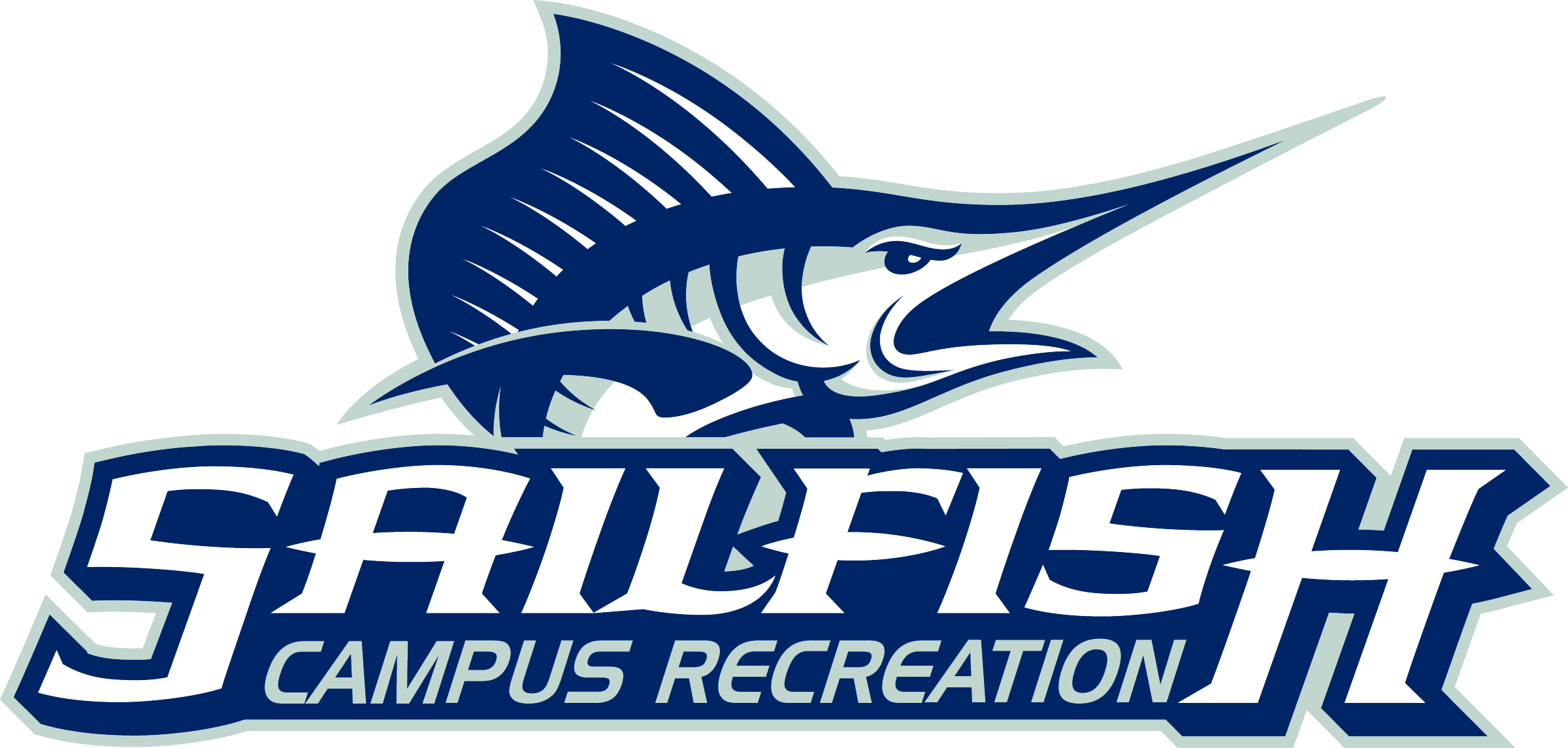 Greene Complex Facility Request FormPerson Requesting Facility Space: ______________________________Date Request Submitted: ______________________Work/Cell/Emergency#: ________________	 E-Mail Address: ___________________________Sponsoring Organization/Department: ______________________________________________PBA Affiliation:___  Student                                           ___  Alumni___  Faculty                                            ___  Greene Complex Member___  Staff                                                 ___  Outside Group (please specify):       ______________________________________________Title of Event and Description:___________________________________________________________________________________________________________________________________________________________________________________________________________________________________________________________________________Date (s) of Event:  _____________________________________________________________Time(s) of Event: 	Start:_______________End:________________ Time(s) of Set-up: 							        Facility Space Needed:	____ Rubin Arena …………………….	# of Courts _________     (up to 2)	____ Mahoney (Aux) Gym …………...	# of Courts _________     (up to 2)	____ Handball/Racquetball Courts. ....	# of Courts _________     (up to 2)	____ Group Conditioning Room 205	____ Rubin Mezzanine South         	____ Indoor Track	____ Fitness Center	____ Classroom 212 		____ Grass Intramural Field……….....	Dimensions: 70 yards long / 25 yards wide	____ Sand Volleyball …………………	1 Court	____ Rinker Athletic Campus Field….	Grass Surface IM Field Please Note: This Facility Request form must be completed and submitted to the Campus Recreation office at least 1 week prior to the proposed event. The Facility Committee will meet to review requests. You will receive notification within 48 hours of receiving this completed request.Yard Games:____ Corn Hole……..………… #______    (up to 2)____ Spikeball..……………….. #______    (up to 2)____ Horseshoes…….………...#______    (up to 2)____ Kubb…….…………....…. #______    (up to 2)____ Can Jam…….………….... #______    (up to 2)____ BocceBall ____ Croquet____ LaddergolfBoard Games: ____ Battleship……………….. #______    (up to 3)____ Chinese Checkers……….. #______    (up to 2)____ Scrabble…….…………... #______    (up to 2)____ Chess/Checkers………….#______    (up to 6)____ Backgammon…………... #______    (up to 3)____ Risk…..………….…….... #______    (up to 3)____ Monopoly……….…….... #______    (up to 2)____ Stratego…………..…….. #______    (up to 1)____ Uno………………..……. #______    (up to 3)____ Jenga……………..…….. #______    (up to 3)____ Rook……………..……... #______    (up to 3)____ Phase 10………….....….. #______    (up to 4)____ Deck of Cards…….....….. #______    (up to 2)____ Dutch Blitz____ Sequence____ Scrabble Slam____ Ticket to Ride____ Connect 4____ TwisterWater Sports:____ Snorkel/Fins MED……….. #______    (up to 3)____ Snorkel/Fins LRG………... #______    (up to 3)____ Paddleboards…….……... #______    (up to 2)____ Kayaks DOUBLE……..….. #______    (up to 4)____ Kayak SINGLE____ Kayak Seats…………….. #______    (up to 8)____ Kayak Roof Rack….…….. #______    (up to 3)____ Kayak cart………….……#_______   (up to 3)Sporting Equipment:	____ Basketballs………….. #______    	____ Soccerballs………….. #______    	____ Footballs…………….. #______    	____ Football Flags 		#______ yellow		#______ red 	____ Kickballs…………...... #______    	____ Dodgeballs………….. #______   	____ Volleyballs…………... #__________ Frisbees…………….. #______    	____ Disc Golf discs…...….. #______    	____ Softballs…………….. #______    	____ Wiffleball bats…..….. #______    	____ Bases…………….….. #______    ____ Hockey sticks……..... #______    ____ Hockey balls…….….. #______    Miscellaneous:____ Sailfish Jack 	____ Hammocks…….. #______    (up to 4)____ Backpacks….….. #______    (up to 5)____ Sleeping Bag   ____ Air Mattress____ Air pump   Set-up:____ Round Tables …….…..#______     	____ 8ft. Tables….. …….….#______    ____ 6ft. Tables………….... #______    ____ Chairs..…………….…. #______    